Ansvarsområde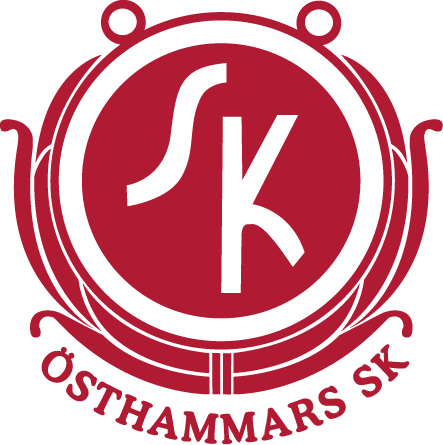 Allt som rör Östhammar Sportklubbs sida med dess funktioner på laget.se.Allt som rör domänadresserna osthammarssk.com och osthammarssk.se med dess kontrollpaneler, e-post konton och lagringsplats.ArbetsformerTekniska webbstödet har en övergripande roll som arbetar både mot huvudstyrelsen, med dess ingående ledarmoter, för ÖSK samt mot styrelserna med dess underfunktioner i sektionerna.ArbetsuppgifterVara en stödjande funktion för att underhålla och utveckla ÖSK:s klubb-, sektions- och lagsidor vid önskemål från respektive styrelser.Utgöra ett stöd till klubben, med sektioner och lag gällande medlemshanteringsfrågor och LOK-stödsfrågor i laget.se.Utgöra ett stöd till ekonomiansvariga inom ÖSK vid tekniska frågor gällande faktureringssystemet.Ansvara för den tekniska kompetensen gällande frågor kring domänadresserna osthammarssk.com och osthammarssk.se med dess kontrollpaneler, e-post konton och lagringsplats.Sköta ÖSK:s gemensamma mailadress, (kansli@osthammarssk.se) Om flera personer har tillgång till kansli-adressen ta fram tydligt kommunicerade arbetssätt Säkerställ att sektionerna har koll på sin sektionsvisa mailadress och dess hanteringSuccessivt försöka få avsändare till kansli-adressen att skicka direkt till berörd sektion, då det är aktuellÖvrigtStöd dokument: E-postkonton för domänen osthammarssk.se